Заслушав информацию начальника отдела сельского хозяйства администрации Ужурского района об участии Ужурского района в краевых и федеральных программах по строительству жилья молодым специалистам, проживающих в сельской местности, в рамках утвержденного плана работы Ужурского районного Совета депутатов, руководствуясь статьей 23 Устава района, Ужурский районный Совет депутатов РЕШИЛ:1. Принять информацию об участии Ужурского района в краевых и федеральных программах по строительству жилья молодым специалистам, проживающих в сельской местности к сведению. 2. Настоящее решение вступает в силу в день подписания.Председатель Ужурского районного Совета депутатов						А.С. Агламзянов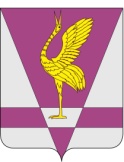 КРАСНОЯРСКИЙ КРАЙУЖУРСКИЙ РАЙОННЫЙ СОВЕТДЕПУТАТОВРЕШЕНИЕКРАСНОЯРСКИЙ КРАЙУЖУРСКИЙ РАЙОННЫЙ СОВЕТДЕПУТАТОВРЕШЕНИЕКРАСНОЯРСКИЙ КРАЙУЖУРСКИЙ РАЙОННЫЙ СОВЕТДЕПУТАТОВРЕШЕНИЕ00.00.0000г. Ужур00-000рОб участии Ужурского района в краевых и федеральных программах по строительству жилья молодым специалистам, проживающих в сельской местностиОб участии Ужурского района в краевых и федеральных программах по строительству жилья молодым специалистам, проживающих в сельской местностиОб участии Ужурского района в краевых и федеральных программах по строительству жилья молодым специалистам, проживающих в сельской местности